naamjaarafmeting in cmdoek/papiermediamet lijst prijs  1 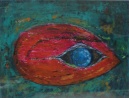 oog201270 x 50papieracryl/mixed mediaaluminium €  250  2 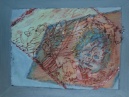 Jochie201560 x 80canvasacryl/mixed media €  210 3  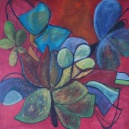 flowers201380 x 80canvasacryl/collage €  280 4 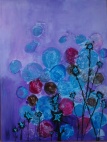  blauwe papaver201860 x 80canvasacryl/mixed media €  140 5  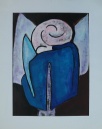 zonder titel IV200665 x 50papieracrylaluminium €  245 6  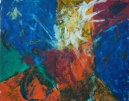 kleurexplosie200950 x 40papieracrylkunststof €  160 7  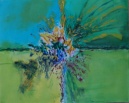 splash201450 x 50canvasacryl/mixed media €  150 8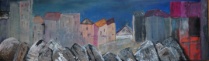  achter het puin 2018100 x 30canvasacryl €  130 9  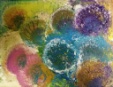 Symphonie201660 x 80canvasacryl €  245  13 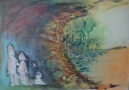 Toekomst201270 x 100canvasacryl/mixed media €  295 10 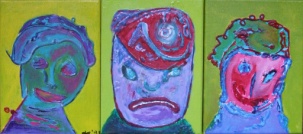 Smiley Sip Slimpie201324 x 18 (3)canvasacryl/mixed media €  175  11 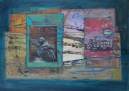 Marrakech201360x 40canvasacryl/mixed media €  175  12 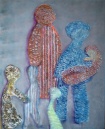 Family201680 x 100canvasacryl/collage €  315  14 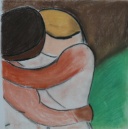 Vriendschap200440 x 40papierwaskrijtkunststof €  180  15 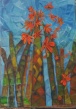 Herfstbladeren 2017100 x 70canvasacryl/collage €   295  16 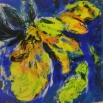 blauw/geel201730 x 30canvasacryl €   90 17  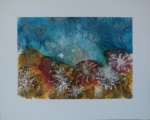  fantasy200070 x 50papier Ecoline/mixed media aluminum€  18018 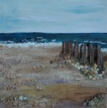  zomer in Zeeland 201650 x 50canvasacryl/mixed media€  15019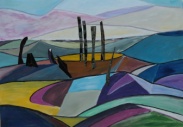 Zonder titel II200560 x 50papieracrylhout€   19520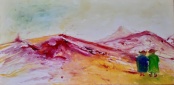 Met Jopie aan de wandel 201930 x 60canvasolieverf€   18021 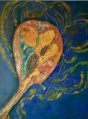 LICHT ONTVLAMBAAR201960 x 80canvasAcryl/textiel€   24522 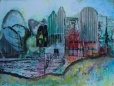 BLAUWE STAD201940 x 30canvasCollage/acryl€   18023 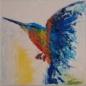 IJSVOGEL201820 x 20canvasacryl€   7024 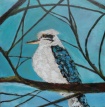  kookaburra 201740 x 40canvasacryl €  120 